PŘÍKLAD DOBRÉ PRAXE						                    Radana ŠvecováPROCVIČOVÁNÍ MĚKKÝCH A TVRDÝCH SOUHLÁSEKMateriál byl určen pro žákyni 6. třídy s vývojovou dysfázií, je ale vhodný zejména pro žáky prvního stupněMůže se využít jak pro úvod do učiva, tak na upevnění učivaTvrdé souhlásky žáci obtahují na papír a dopisují Y (*na fotce chybí CH, ale doporučuji mít všechna písmena)Měkké souhlásky si žáci vyrábí z plastelíny a dopisují měkké iDoporučuji během tvoření jednotlivých hlásek hledat slova, která je obsahují (např. HY – HYNEK, ČI – ČINKA atd.)Pomůcky: větší papír, tvrdé hlásky ze dřeva nebo plastu, plastelína, pastelky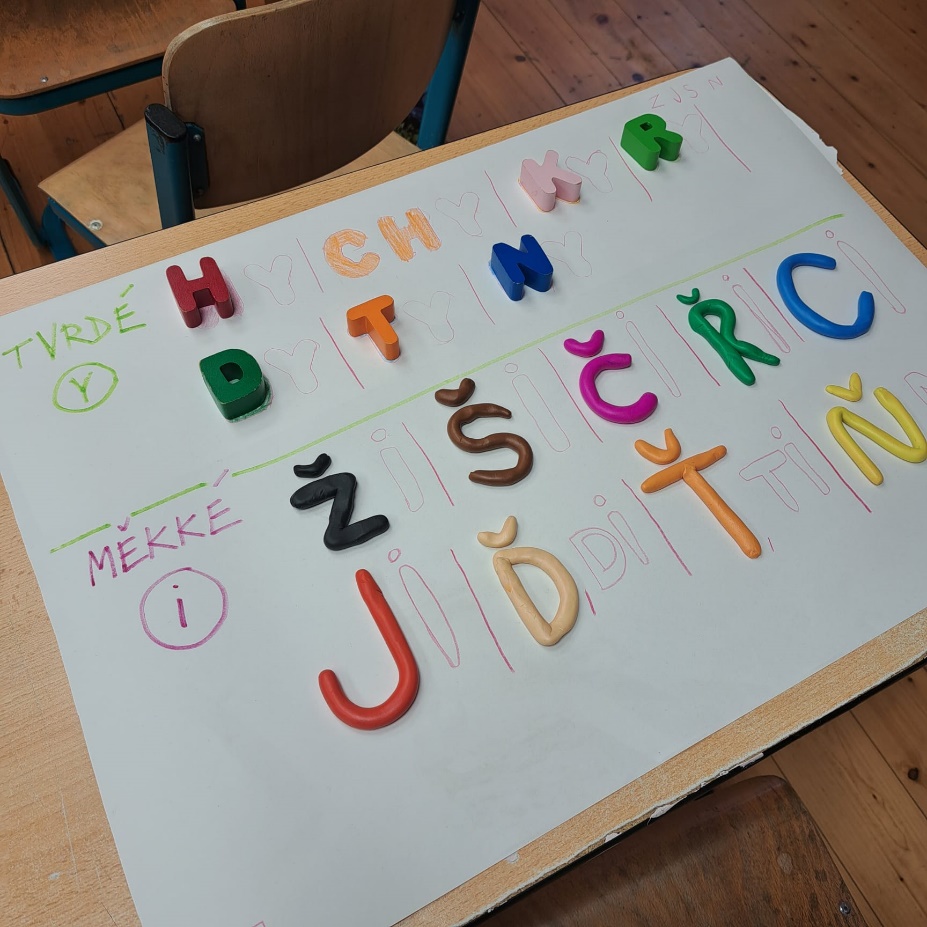 